Bu listede olmayan ilaçların etkileşimi olmadığını göstermez.Ayriyeten araştırılmalıdır.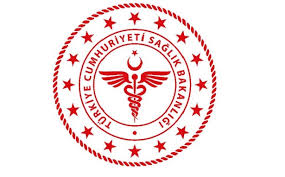 SAVUR PROF. DR. AZİZ SANCAR İLÇE DEVLET HASTANESİİLAÇ GEÇİMSİZLİĞİ LİSTESİSAVUR PROF. DR. AZİZ SANCAR İLÇE DEVLET HASTANESİİLAÇ GEÇİMSİZLİĞİ LİSTESİSAVUR PROF. DR. AZİZ SANCAR İLÇE DEVLET HASTANESİİLAÇ GEÇİMSİZLİĞİ LİSTESİSAVUR PROF. DR. AZİZ SANCAR İLÇE DEVLET HASTANESİİLAÇ GEÇİMSİZLİĞİ LİSTESİKODU: İY.LS.20YAYINLANMA TARİHİ:27.01.2019REVİZYON TARİHİ: 03.01.2022REVİZYON NO:01SAYFA SAYISI:12Siprofloksasin Asiklovir Ampisiln-sulbaktam Sefepim Klindamicin Dexametazon Furosemid Asiklovir Ampisilin sulbaktam Sefepim Siprofloksasin Daptomisin Diazepam DobutaminDopamin Epinefrin Esmelol Morfin Sülfat Ondansetron Palonosetron Midazolam Piperasilin-Tazobaktam Levofloksasin Amiodarone Ampisilin-sulbaktam Digoxin İmipenem silastatin Heparin Piperasilin tazobaktam Seftazidim Furosemid Magnezyum Sülfat Sodyum bikarbonat Pantoprazol Sodyum nitroprussit Alteplase Dopamin Dobutamin Heparin Amikasin Sülfat Heparin Pantoprazol Fenitoin Propofol Diazem Trimetoprinm+sulfametoksazol Atrakuryum besilat Heparin Potasyum klorür Sodyum nitroprusit Kalsiyum glukonat Dobutamin Magnezyum sülfat Pantoprazol Seftriakson Dexametazon Diazepam Metilprednisolon sodyum sük. Trimetoprinm+sulfametoksazol Fenitoin Sodyum bikarbonat Caspofungin Ampisilin Ampisilin sulbaktam Sefazolin Klindamisin Dexametazon Diazem Furosemid Heparin Metilprednisolon sodyum sük. Fenitoin Piperasilin tazobaktam Sodyum bikarbonatTrimetoprinm+sulfametoksazol Carboplatin Sodyum bikarbonat Diazem Hiçbir ilaçla karıştırmayınız Digoxin Amiodaron Dobutamin İnsulin (reguler) Pantoprazol Propofol Dobutamin Asiklovir Ampisilin Sefazolin Seftriakson Dexametazon Furosemid Sodyum bikarbonat Trimetoprim sulfametoksazol Hidrokortizon Pantoprazol Dopamin Asiklovir Ampisilin Sefazolin Trimetoprim sulfametoksazol Fenitoin Pantoprazol Epinefrin Asiklovir Trimetoprim sulfametoksazol Sodyum bikarbonat Esmelol Asiklovir Pantoprazol Dexametazon Furosemid Fentanyl Pantoprazol Fenitoin Trimetoprim sulfametoksazol Fluconazole Ampisilin Diazem Trimetoprim sulfametoksazol Pantoprazol Furosemid Caspofungin Siprofloksasin Diltiazem Difenhidramin Dobutamin Esmelol Diazem Vankomisin Trimetoprim sulfametoksazol Fenitoin Ondansetron Midazolam Levofloksasin Gentamisin Ampisilin Dexametazon Diazem Heparin Fenitoin Propofol Trimetoprim sulfametoksazol Granisetron Diazem Fenitoin Heparin Amikasin Amiodaron Caspofungin Siprofloksasin Diazem Gentamisin Levofloksasin Fenitoin Vankomisin İmipenem silastatin Amiodaron Seftriakson Diazem Mannitol Palonosetron Fenitoin Ringer laktat Sodyum bikarbonat Trimetoprim sulfametoksazol İnsülin (reguler) Diazem Difenhidramin Norepinefrin Trimetoprim sulfametoksazol Fenitoin Sodyum bikarbonat Linezolid Diazem Fenitoin PantoprazolMagnezyum sülfat Anidulafungin Sefepim Seftriakson Siprofloksasin Dexametazon Diazem MetilprednizolonNa Sük. Fenitoin Mannitol Sefepim Diazem Fenitoin İmipenem silastatin Trimetoprim sulfametoksazol Meropenem Meropenem %5 dex. Suda Diazem Mannitol Ringer laktat Sodyum bikarbonat Fluorourasil Morfin sülfat Milrinon Furosemid Gemsitabin Furosemid Metilprednizolon sodyum süksinat Ampisilin sulbaktam Calcium glukonat Caspofungin Sefotaksim Siprofloksasin Diazem Difenhidramin Trimetoprim sulfametoksazol Propofol Fenitoin Pantoprazol Magnezyum sülfat Metoclopramide Sefepim Diazem Trimetoprim sulfametoksazol Propofol Fenitoin Metronidazol Daptomisin Diazem Pantoprazol Fenitoin Midazolam Asiklovir Ampisilin Ampisilin sulbaktam Sefepim Seftazidim Dexametazon Diazem Furosemid Pantoprazol Fenitoin Piperasilin tazobaktam Sodyum bikarbonat Trimetoprim sulfametaksazol Morfin sülfat Fenitoin Furosemid Fluorourasil Sefepim Nitroglisein Daptomisin Diazem Trimetoprim sulfametaksazol Fenitoin Levofloksasin Norepinefrin Diazepam Trimetoprim sulfametaksazol Fenitoin Sodyum bikarbonat Ondansetron Trimetoprim sulfametaksazol Fenitoin Sodyum bikarbonat Asiklovir Ampisilin Ampisilin sulbaktam Sefepim Furosemid Palonosetron Asiklovir Diazepam Fenitoin İmipenem silastatin pantoprazol Pantoprazol Sefepim Sefotaksim Siprofloksasin Daptomisin Dexametazon Diazem Diltiazem DifenhidramibnDobutamin Dopamin Esmelol Famotidin Fentanyl Furosemid Fluconazol Vorikonazol Fenitoin Levofloksasin Linezolid Metilprednisolon Na süksinat Metronidazol Midazolam Ondansetron Palonosetron Penisilin G Ampisilin Diazepam Dobutamin Trimetoprim sulfametaksazol Fenitoin Fenitoin Sefepim Sefotaksim Daptomisin Dexametazon Diazem Diltiazem DifenhidramibnDobutamin Dopamin Fentanyl Furosemid Metilprednisolon Na süksinat Metronidazol Midazolam Ondansetron Palonosetron Asiklovir Amikasin Ampisilin Ampisilin sulbaktam Anidulafungin Calcium glukonat Caspofungin Sefazolin Seftriakson siprofloksasin Seftazidim Pantoprazol Penisilin G K Pirepasilin tazobaktam Potasyum klorür Vorikonazol Vankomisin Granisetron Heparin İmipenem silastatin Humulin R Levofloksasin Linezolid Magnezyum sülfat Mannitol Metilprednizolon Na sük. Metoclopramide Midazolam Morfin sülfat Nitrogliserin Nitroprusit Norepinefrin Sodyum bikarbonat Trimetoprim sulfametoksazol %5 dex suda EpinefrinGentamisin Propofol Ringer laktat Tigesiklin Sodyum bikarbonat Piperasilin tazobaktam Asiklovir Amiodaron Caspofungin Siprofloksasin Diltiazem Famotidin Trimetoprim sulfametoksazol Sefotaksim Dexametazon Diazem Difenhidramibn Dobutamin Dopamin Fentanyl Furosemid Metilprednisolon Na süksinat Midazolam Ondansetron Amikasin Ampisilin Ampisilin sulbaktam Calcium glukonat Caspofungin Sefazolin Seftriakson Seftazidim Penisilin G K Potasyum klorür Vankomisin İmipenem silastatin İnsülin R Metilprednizolon Na sük. Metoclopramide Midazolam Nitrogliserin Nitroprusit NorepinefrinSodyum bikarbonat Epinefrin Gentamisin Mannitol Klindamisin Fluconazol Fenitoin Potasyum klorür Diazem Fenitoin Trimetoprim sulfametaksazol Propofol AmikasinSiprofloksasin Diazem Gentamisin Fenitoin Metoclopramide Metilprednizolon Na sük.Levofloksasin Ringer laktat Ampisilin Seftriakson Diazem Fenioin Meropenem İmipenem silastatin Sodyum bikarbonat Amiodaron Ampisilin Anidulafungin Calcium glukonat Caspofungin Epinefrin Dobutamin Difenhidramin Siprofloksasin Trimetoprim sulfametoksazol Fenitoin Ondansetron NorepinefrinMidazolam Meropenem İmipenem silastatin Tigesiklin Amiodaron Diazem Fenitoin Vankomisin Daptomisin Diazepam Furosemid Heparin Fenitoin Trimetoprim sulfametoksazol Sefepim Diazepam Nitropruusit PantoprazolFenitoin BENZIL PENISILINLINCOMISIN KLORANFENICOL, ASKORBIK ASIT, ARAMIN,HIDROKSIZIN, METARAMINOL, OKSITETRAKSILIN, VANKOMISIN, VİTBKOMPLEX, TİOPENTAL, PROMAZİN, NORADRENALİN, SEFALOTİN,AMFOTERİSİN, HEPARİN, KLORPROMAZİN, SÜLFADİAZİNLINCOMISINAMPICILLIN, KLOKSASILIN, KLORTETRASIKLIN, KARBENISILIN,KANAMISIN, PROTEIN HIDROLİZATI, SEFALOTIN, STREPTOMISIN,DIFENIL HIDANTOINAŞAGIDAKİ MADDE ÇÖZELTİLERİ KARIŞTIRILDIĞINDA GEÇİMSİZLİK GÖRÜLEBİLİR.FLOROURASİL(FLOURACIL EBEWE ENJEKTABLSOLUSYON İÇERENFLAKON 1000MG/20ML)MORFİN SÜLFAT, %0,9 SODYUM KLORUR ÇÖZELTİSİ İÇERİSİNDEFLOROURASİL(FLOURACIL EBEWE ENJEKTABLSOLUSYON İÇERENFLAKON 1000MG/20ML)MORFİN SÜLFAT, %5DEKSTROZ ÇÖZELTİSİ İÇERİSİNDEFUROSEMIDLERHIÇBİR İLAÇLA KARIŞTIRILMAMALIDIRPANKRONYUMBROMURHIÇBİR İLAÇLA KARIŞTIRILMAMALIDIRMETL DOPAAMFOTERISIN, METOHEKSITAL, SULFADIAZIN, TETRASIKLINANA ÇÖZELTİLERİÇLERİNE İLAVE EDİLEBİLECEK İLAÇLARİÇLERİNE İLAVE EDİLMEMESİ GEREKEN İLAÇLARDEXTROZ ÇÖZELTİSİ PH:4-5.5AŞAĞIDAKİ İLAÇLAR TEK BAŞLARINA VE HEMEN KULLANILMAK ÜZERE İLAVE EDİLEBİLİRLER:ANTIKANSEROJENLER,ADRENALİN,NORADRENALİN,İSOPRENALİN,HİDROKORTİZON,VİTAMİNLER,TETRASİKLİNLERAMPİSİLİN,METİSİLİN,DİĞER PENİSİLİNLER,SULFANOMİDLER,BARBUTURADLAR,FUROSEMİDLER,METİL PREDNİZOLON,FENOBARBİTALLER,PENTOBARBİTAL,TIOPENTAL,FOLİK ASİT,AMINOFİLLİNİZOTONİK NACL ÇÖZELTİSİAMPİSİLİN,SEFALOTİN,CLAKZOSİLİN,DİĞER PENİSİLİNLERISOPROTERENOL,SULFAMİDLER,LİDOKAİN.TEK BAŞLARINA;AMİDOFİLLİNHİDROKORTİZON,TETRASİKLİNLER,ANTIKANSEROJENLER VE VİTAMİNLER İLAVE EDİLEBİLİRLER.ELEKTROLİT ÇÖZELTİSİ PH:5-7TEK BAŞLARINA OLMAK ÜZERE PEK ÇOK İLAÇ İLAVE EDİLEBİLİR.CALCIUM İÇEREN ÇÖZELTİLERE TETRASİKLİN İLAVE  EDİLMEMELİDİR.MANNITOL VE PROTEİN ÇÖZELTİLERİHİÇBİR MADDE İLAVE EDİLEMEZ.